 Welcome! Welcome to our extended notices, keeping you up to date with what’s on at St Aubin on the Bulwarks in April plus some planned events for later in the year. Christ is Risen ALLELUIA!Our journey through the season of Lent is almost over, as is a period of reflection and fasting for many Christians.   Although for many, Easter is just a chance to gorge on chocolate and enjoy a long weekend and (hopefully) some spring sunshine, there are many who do not enjoy even those simple pleasures and know nothing of the Easter story. 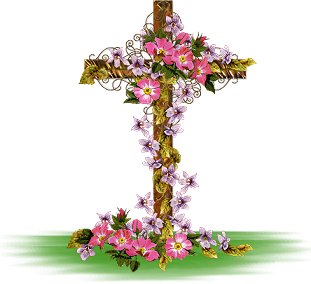 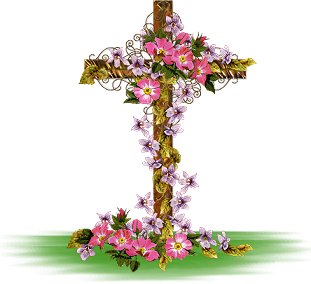 In 2017 we are supporting the work of the Leprosy Mission.  Please continue to remember this international Christian charity in your prayers as they press on with His work; transforming lives and shining a bright light of hope into the darkness. 